			Annie Oakley Committee, Inc.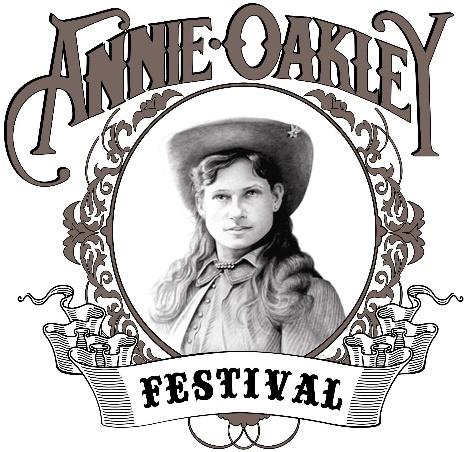 		       PO Box 129       Greenville, OH 45331			     http://www.annieoakleyfestival.org2021 Annie Oakley FestivalJuly 23, 24, & 25, 2021	The Annie Oakley Festival Committee members are very proud and excited about the upcoming 2021 Annie Oakley Festival.  We were obviously very disappointed that we had to cancel the 2020 Annie Oakley Festival, which would have been our 57th year of being a festival that honors Darke County’s most famous daughter, Annie Oakley. We have already started making plans for the 2021 Annie Oakley Festival, and we are hoping are praying that this year, our festival will be bigger and better than past years.  We are looking at what we, as a committee, need to do to make this year’s festival as safe as possible for all those who attend.  We are looking at spacing, sanitizing, and planning events so that everyone can enjoy.   Each year, our goal is to make our festival FREE to all who attend.  Every activity that takes place at the Annie Oakley Festival is only made possible through the sponsorships, grants, and donations that we receive from organizations, businesses, and individuals.   We are asking you to consider partnering with us for this wonderful, family oriented, time honored festival.  We know that our expenses are going to be higher this year, due to all of the changes we will have to make to keep everyone safe.  That is why we would greatly appreciate your sponsorship.	Listed below are the events that we are planning  for the 2021 festival, and we are so grateful to all of those involved in each of these events, and the excitement that they will be bringing to our festival.Miss Annie Oakley Shooting Contest (ages 12 - 19) & pilgrimage to Annie Oakley’s gravesiteLittle Miss Annie Oakley and Miss Buffalo Bill Competition (ages 3-5)Annie Oakley ParadeFree Historical Bus ToursLive entertainment including many singersMelodramaThe Whip Artistry Studio & GLD Enterprises Communication LtdCowboy Mounted Shooting AssociationNational Fast Draw CompetitionRichard Best – Buffalo Bill impersonator and story tellerAnnie Oakley Car ShowWeiner Dog Races and Costume ContestKiddie Tractor PullsSouvenirs, Vendors, Concessioners, and exhibits throughout the weekend	Another way that you can help us, is by becoming a member of the Annie Oakley Festival Committee.  We meet monthly (January-November, weather permitting), and we appreciate new ideas and input from our members.  Having more members would help us to create an even bigger and better festival.  Membership fees are only $5.00 per person, per year.	If you have any questions about our festival, and what we are planning, and how you can be a major part of the success of the 2021 Annie Oakley Festival, please feel free to contact me at 937-623-9235 or by email at:  jmmelling86@gmail.com.Sincerely, JoEllen M Melling - President – Annie Oakley Festival CommitteeAnnie Oakley Committee, Inc.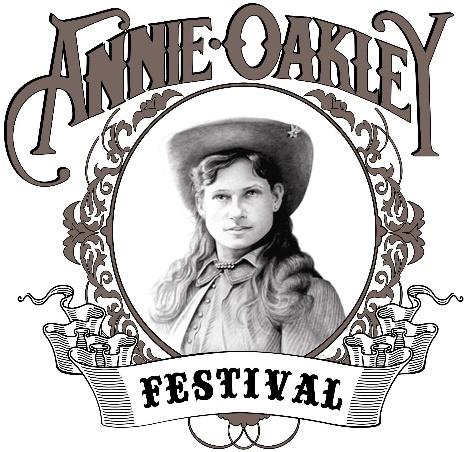  	PO Box 129       Greenville, OH 45331https://www.annieoakleyfestival.org2021 Annie Oakley FestivalJuly 23, 24, & 25, 2021	If you would be interested in sponsoring the 2021 Annie Oakley Festival, please let me know in the area below.  You will be listed as a sponsor for the festival in our publicity releases as well as announced as a sponsor for the event. If you would be interested in sponsoring a specific event that takes place during the weekend, you would be listed as a sponsor for that specific event, and would be mentioned throughout the weekend that you are sponsoring that event.	Below, we have broken down our main event areas as well as specific events, and if you would be willing to sponsor one of these areas, either completely or partially, please check and list the amount, and return back to us. If you have any questions, please feel free to contact me at the number listed below.  	Thank You!!!Your company, organization, or individual name __________________________________________________	FESTIVAL EVENT EXPENSES ($5000.00)__________________________________________________	LITTLE MISS & MR COMPETITION ($500.00)______________________________________________	ANNIE OAKLEY PARADE ($1500.00)____________________________________________________	ANNIE OAKLEY HISTORICAL BUS TOURS ($2500.00)____________________________________	ANNIE OAKLEY CAR SHOW ($2000.00)___________________________________________________	FESTIVAL ADVERTISING & PUBLICITY ($4000.00)  _______________________________________		This helps us reach areas in Darke County as well as reaching other areas in Ohio and other states.	ENTERTAINMENT ($8000.00) ___________________________________________________________		*Live singing entertainment.		*Melodrama		*Whip Artistry Studio & GLD Enterprises Comm Ltd		*Cowboy Mounted Shooting Association	FAMILY FUN DAY ($1500.00) _________________________________________________________		*Wiener Dog Races & Costume  Contest		*Family Fun Day Games and Prizes		*Kiddie Tractor Pulls$___________________	SPONSORSHIP$___________________	ADVERTISEMENT (Please include the enclosed advertisement sheet)$___________________	MEMBERSHIP OF THE ANNIE OAKLEY FESTIVAL COMMITTEE ($5.00 Per Person)JoEllen M Melling, President, Annie Oakley Festival Committeejmmelling86@gmail.com937-623-9235 (cell) – Please leave a messageANNIE OAKLEY BROCHUREADVERTISING RECEIPT/LAYOUT FORMComplete all information on this form, and return to the Annie Oakley Festival Committee, PO BOX 129, Greenville  OH  45331.  If you have any questions, please do not hesitate to contact:  JoEllen Melling, President of the Annie Oakley Festival Committee.  Phone 937-623-9235 (leave message) or email:  jmmelling86@gmail.com.Brochure will be 5 ½ x 8 ½ (black and white). Please be sure to include artwork that works with Black and White print and will fit the size that you wish to have.**If you have any questions, please contact me at the number or email listed above)PRICES ARE AS FOLLOWS:     	__________¼ page		=		$25.00(please choose one)			__________½ page		=		$50.00									__________¾ page		=		$75.00					  				__________1 page		=		$100.00Name of Advertiser_________________________________________________________________________Address___________________________________________________________________________________Phone Number_____________________________________________________________________________For printing purposes, please fill out.  If no artwork is used, and you prefer a message or wording, please fill this out completely.______Business Card attached (will be adjusted to fit the size you paid for)______Artwork attached (will be adjusted to fit the size you paid for)NAME OF ADVERTISER (TYPE OR PRINT)ADVERTISEMENT (IF OTHER THAN A BUSINESS CARD)__________________________________________________________________________________________________________________________________________________________________________________________________________________________________________________________________________________________________________________________________________________________________________________________________________________________________________________________________**PLEASE COMPLETE AND RETURN ALONG WITH YOUR CHECK BY MAY 1st   TO:       THE ANNIE OAKLEY COMMITTEE, PO BOX 129, GREENVILLE  OH  45331***Application also available online at www.annieoakleyfestival.org